Boldmere Tennis Club  Committee Agenda for 10th May 2021 @ 7.30Apologies Minutes of the last meeting 12th AprilActionsCoaching, Juniors & AdultsCoaching numbersJunior summer tournament Maintenance & FacilitiesOngoing careCourt surroundsMembershipRenewalsNew members. Leagues & TournamentsCommunications (Inc. Website)Facebook / Instagram / TwitterRadioFinance & LegalCurrent financial positionRSCCSocial & DevelopmentOpen Day planning – June 26thNew membership offers.Any other businessDate of the next meeting – 14th June 2021 Actions from last meetingCoaching Profile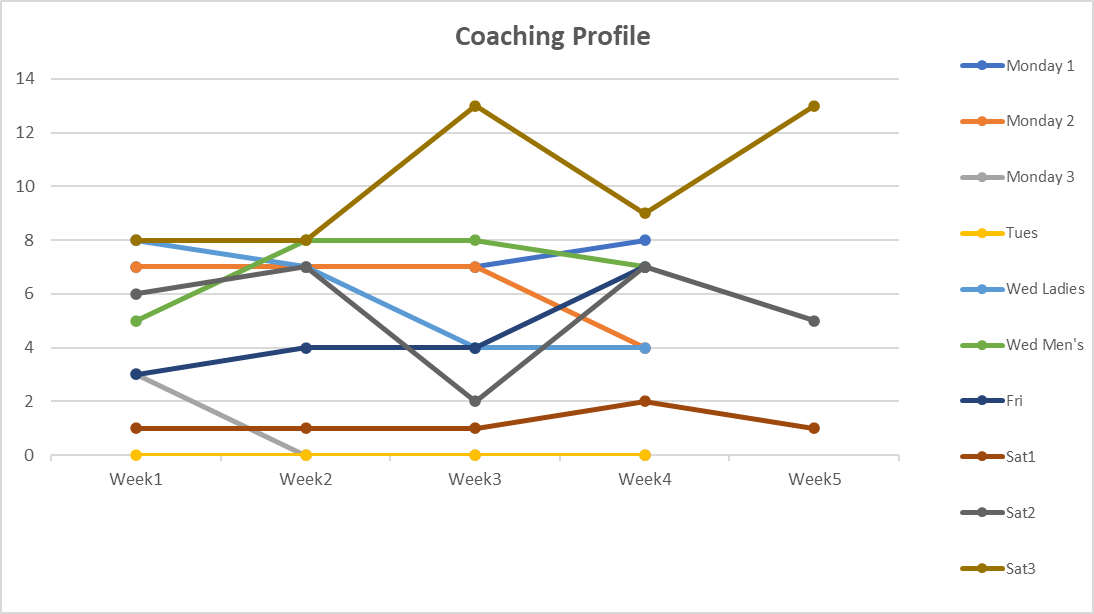 Ball Machine Booking4.21.1Coaching data reportingGS4.21.2Fixing hosepipe for court cleaningNA4.21.3Options for lower courts brushing SM4.21.4Booking of men’s matches on ClubsparkSM4.21.5Liaise with UJ for handover of Social Media accessDG4.21.6Supply photos for websiteAll4.21.7Routinely add agendas and minutes to websiteGS4.21.8Contact surveyorSH4.21.9Book function room for Presentation EveningAJ4.21.10Updating of Honours Boards with 2020 winnersSH4.21.11Review contents insurance re Ball MachineCK4.21.12Run training / orientation sessions on ball machine useWT4.21.13Can Clubspark bookings identify Ball Machine timeGS4.21.14Request permission from RSCC for notice board and clocks on wallsGS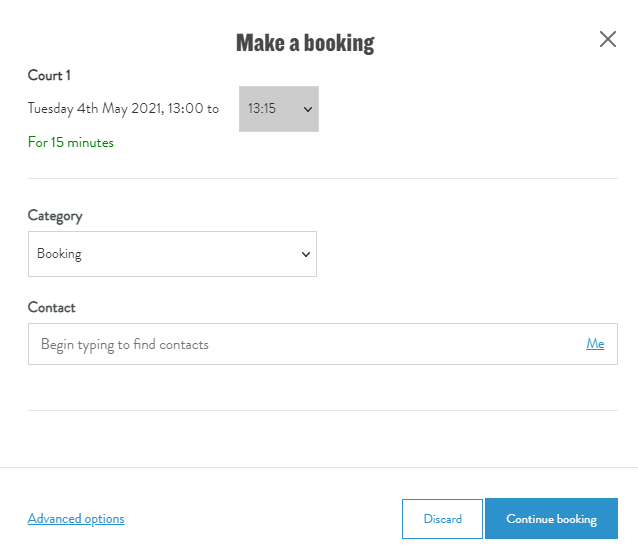 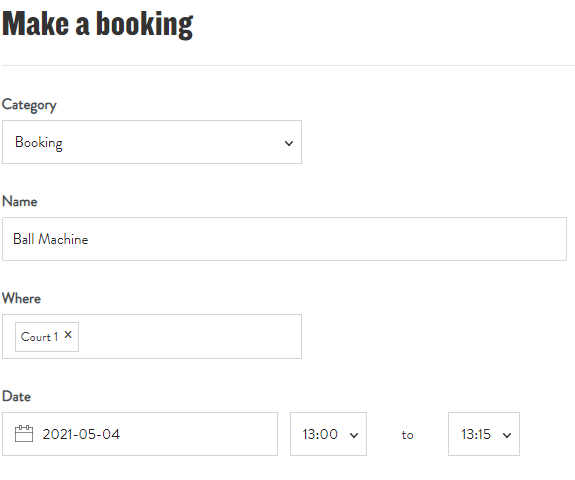 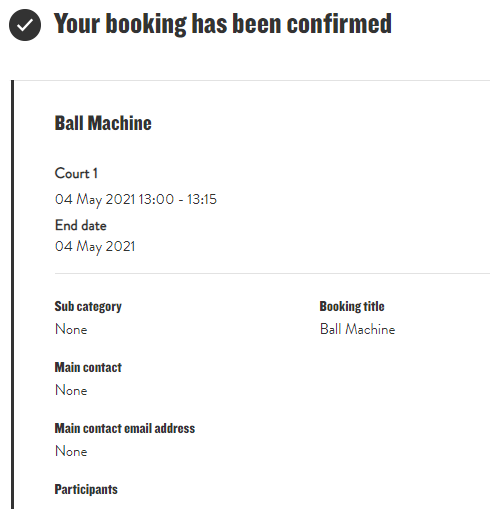 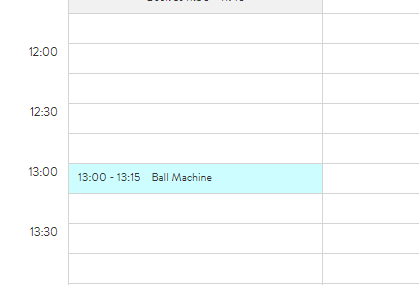 